Persinformatie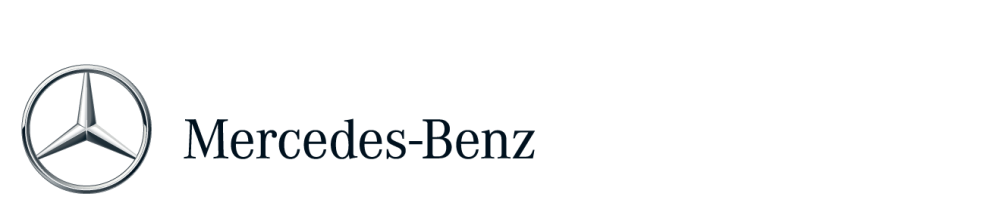 Vanaf maart bij de concessiehoudersTwee nieuwe S-Klasse-modellenBrussel.  Mercedes-Benz breidt het modelgamma van de met succes gelanceerde S-Klasse uit met de bijzonder zuinige S 300 BlueTEC HYBRID en de griprijke S 350 BlueTEC 4MATIC. De nieuwe modellen zijn vanaf nu te bestellen en staan vanaf maart 2014 in de dealershowrooms. Hoewel hij nog maar pas werd gelanceerd, mag de nieuwe S-Klasse zich wereldwijd reeds de meest verkochte auto van zijn segment noemen. Nu breidt Mercedes-Benz het gamma uit met de bijzonder zuinige S 300 BlueTEC HYBRID en de griprijke S 350 BlueTEC 4MATIC. Met de diverse combinaties van korte en lange wielbases, achterwielaandrijving en 4MATIC telt de S-Klasse daardoor enkele maanden na de lancering al zestien versies. Na de succesvolle marktlancering van de S 400 HYBRID is het nu de beurt aan de tweede hybrideversie van de Mercedes-Benz S-Klasse: de S 300 BlueTEC HYBRID stelt zich over de gemengde cyclus tevreden met 4,4 liter diesel per 100 kilometer (CO2: 115 g/km) en voldoet daarmee aan de criteria van energie-efficiëntieklasse A+. Dat betekent dat Mercedes-Benz het brandstofverbruik in de vermogensklasse van 150 kW op tien jaar tijd bijna heeft gehalveerd.In de S 300 BlueTEC HYBRID koppelt Mercedes-Benz de 2,2-liter viercilinder-dieselmotor met 150 kW (204 pk) aan een krachtige hybridemodule. De 20 kW sterke elektromotor wordt tussen de interne verbrandingsmotor en de automatische transmissie geplaatst. Hij staat de dieselmotor bij wanneer de auto accelereert (boosteffect) en wordt in de alternatormodus gebruikt om remenergie te recupereren. Ook zuiver elektrisch rijden is mogelijk. De S 300 BlueTEC HYBRID is verkrijgbaar met een korte of lange wielbasis. Prijzen: SWB € 80.465 en LWB € 87.725 incl. btw.Een van 's werelds zuinigste V6-dieselmotoren is nu ook verkrijgbaar met vierwielaandrijving: de S 350 BlueTEC 4MATIC puurt een vermogen van 190 kW (258 pk) en een koppel van 620 Nm uit een cilinderinhoud van 2.987 cm³. Met een gemengd normverbruik van 5,9 liter diesel per 100 kilometer (zowel voor de korte als de lange versie) toont hij zich even zuinig als het voorgaande viercilindermodel, de S 250 CDI. De S 350 BlueTEC 4MATIC met het AdBlue®-emissiecontrolesysteem van de tweede generatie kost € 84.337 (SWB) of € 91.597 (LWB) incl. btw.Een overzicht van de nieuwe modellen en prijzen:1 Korte/lange wielbasis, 2 Verkoopprijs in België, incl. 21% btwContactpersoon:Christophe Vloebergh, Press Relations Manager Mercedes-Benz CarsTel.: 0032 (0)2 724 14 74, christophe.vloebergh@daimler.comMeer informatie over Mercedes-Benz vindt u op het internet: www.media.daimler.com en www.media.mercedes-benz.beModelS 300 BlueTEC HYBRID1S 350 BlueTEC 4MATIC1Aantal cilinders/opstelling
4 in lijn
6 in VCilinderinhoud (cm³)2.1432.987Maximumvermogen (kW/pk bij t/min)150/204 bij 4.200190/258 bij 3.600Maximumvermogen van
de elektromotor (kW/pk)20/27-Maximumkoppel (Nm bij t/min)500 bij 
1.600-1.800620 bij 
1.600-2.400Maximumkoppel van elektromotor (Nm)250-Brandstofverbruik gemengde cyclus 
vanaf (l/100 km)4,4 5,9 CO2-uitstoot gemengde cyclus vanaf (g/km)115156EfficiëntieklasseA+AAcceleratie 
0-100 km/u (sec.)7,66,8Topsnelheid (km/u)240250Prijs (euro)²80.465 / 87.72584.337 / 91.597